SUPPLEMENTAL MATERIALTable S1. MEDLINE and EMBASE search strings.Table S2. COCHRANE LIBRARY (CENTRAL and CDSR) search strings.Table S3. PICOTS eligibility criteria for the systematic literature review. AE, adverse event; cUTI, complicated urinary tract infection; PICOTS, population, intervention, comparator, outcome, time, and study design; RCT, randomized clinical trial.Table S4. Risk of bias assessment using the Cochrane Collaboration Tool.[22] Table S5. Patient baseline characteristics. aUnless otherwise indicated.BID, twice daily; IQR, interquartile range; ITT, intention to treat; IV, intravenously; mCREMITT, microbiologic carbapenem-resistant Enterobacteriaceae modified intent to treat; ME, microbiologically evaluable; mg, milligram; MITT, modified intent to treat; mMITT, microbiological modified intent to treat; NR, not reported; OD, once daily; PP, per protocol; q6h; once every 6 hours; q8h, once every 8 hours; SmMiTT, supplemental microbiological modified intent to treat.Figure S1. PRISMA flow diagram.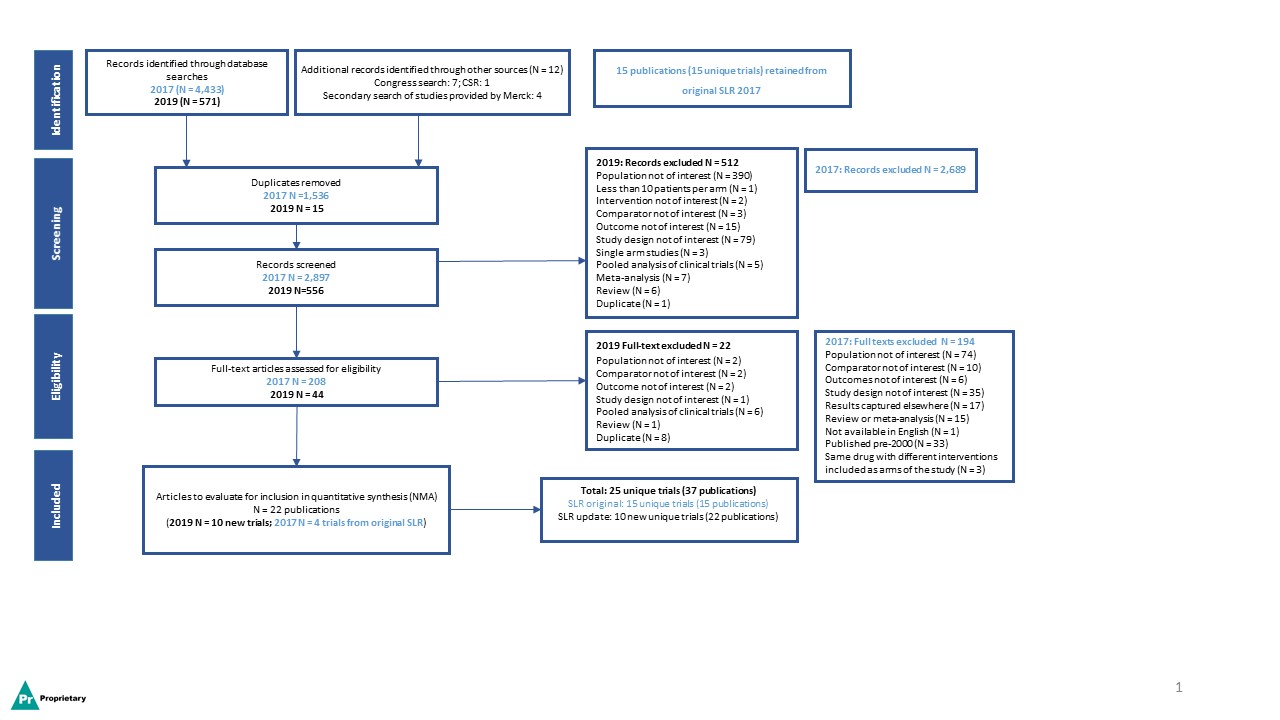 CSR, clinical study report; NMA, network meta-analysis; SLR, systematic literature review.#SearchesResults1exp urinary tract infection/ or exp Pyelonephritis/ or exp Catheter-Related Infections/ or (urinary tract infection$ or uti or utis).tw. or pyelonephr$.tw. or bacteriuria$.tw. or (catheter$ adj2 infection$).tw. or ((genitourin$ or ureter$ or ureth$ or urin$ or urolog$ or urogen$ or catheter) adj5 (infect$ or bacteria$ or microbiol$ or abcess$)).tw. or (urin$ adj5 (abnormal$ or obstruct$ or fistula$ or calcul$ or stricture$)).tw.2933752(amikacin$ or amoxicillin$ or ampicillin$ or aztreonam$ or cefepime$ or (cefiderocol$ or S-649266 or GSK-2696266) or cefoperazone$ or cefotaxime$ or ceftazidime$ or ceftibuten$ or ceftolozane$ or ceftriaxone$ or ciprofloxacin$ or colistin$ or colistimethate sodium or doripenem$ or (eravacycline$ or TP-434) or ertapenem$ or faropenem$ or fosfomycin$ or gentamicin$ or imipenem$ or levofloxacin$ or meropenem$ or minocycline$ or netilmicin$ or piperacillin$ or (plazomicin$ or ACHN-490) or polymixin$ or prulifloxacin$ or temocillin$ or ticarcillin$ or tobramycin$ or trimethoprim$ or (Relebactam$ or MK-7655)).tw.3029663Clinical trial/ or Randomized controlled trial/ or Randomization/ or Single blind procedure/ or Double blind procedure/ or Crossover procedure/ or Placebo/ or Randomi?ed controlled trial$.tw. or Rct.tw. or Random allocation.tw. or Randomly allocated.tw. or Allocated randomly.tw. or (allocated adj2 random).tw. or Single blind$.tw. or Double blind$.tw. or ((treble or triple) adj blind$).tw. or Placebo$.tw. or Prospective study/ or Randomized Controlled Trials as Topic/ or randomized controlled trial/ or Random Allocation/ or Double Blind Method/ or Single Blind Method/ or clinical trial/ or clinical trial, phase ii.pt. or clinical trial, phase iii.pt. or clinical trial, phase iv.pt. or controlled clinical trial.pt. or randomized controlled trial.pt. or multicenter study.pt. or clinical trial.pt. or exp Clinical Trials as topic/ or (clinical adj trial$).tw. or ((singl$ or doubl$ or treb$ or tripl$) adj (blind$3 or mask$3)).tw. or PLACEBOS/ or placebo$.tw. or randomly allocated.tw. or (allocated adj2 random$).tw.43227914case report.tw. or letter/ or historical article/ or Case study/ or Case report.tw. or Abstract report/ or letter/ or Case study/ or Case report.tw. or Abstract report/ or letter/47256695animal/78171456human/3723431475 and 6223346385 not 7558368294 or 810218965103 not 94073139111 and 2 and 10520912limit 11 to (english language and yr="2017 -Current")55913remove duplicates from 12435#SearchesResults1exp urinary tract infection/ or exp Pyelonephritis/ or exp Catheter-Related Infections/ or (urinary tract infection$ or uti or utis).tw. or pyelonephr$.tw. or bacteriuria$.tw. or (catheter$ adj2 infection$).tw. or ((genitourin$ or ureter$ or ureth$ or urin$ or urolog$ or urogen$ or catheter) adj5 (infect$ or bacteria$ or microbiol$ or abcess$)).tw. or (urin$ adj5 (abnormal$ or obstruct$ or fistula$ or calcul$ or stricture$)).tw.109942(amikacin$ or amoxicillin$ or ampicillin$ or aztreonam$ or cefepime$ or (cefiderocol$ or S-649266 or GSK-2696266) or cefoperazone$ or cefotaxime$ or ceftazidime$ or ceftibuten$ or ceftolozane$ or ceftriaxone$ or ciprofloxacin$ or colistin$ or colistimethate sodium or doripenem$ or (eravacycline$ or TP-434) or ertapenem$ or faropenem$ or fosfomycin$ or gentamicin$ or imipenem$ or levofloxacin$ or meropenem$ or minocycline$ or netilmicin$ or piperacillin$ or (plazomicin$ or ACHN-490) or polymixin$ or prulifloxacin$ or temocillin$ or ticarcillin$ or tobramycin$ or trimethoprim$ or (Relebactam$ or MK-7655)).tw.1745231 and 220614limit 3 to english language [Limit not valid in CDSR; records were retained]13675limit 4 to yr="2017 -Current"136CriterionDescriptionPatient populationAdults aged ≥18 yearsRequire hospitalization and treatment for cUTI caused by a bacterial infectionInterventionsImipenem/cilastatin/relebactamAmikacinAmoxicillin-clavulanic acidAmpicillin-sulbactamAztreonamCefepimeCefepime-tazobactamCefiderocolCefoperazone-sulbactamCefotaximeCeftazidimeCeftazidime-avibactamCeftibutenCeftolozane-tazobactamCeftriaxoneCiprofloxacinColistinDoripenemEravacyclineErtapenemFaropenemFosfomycinGentamicinImipenemLevofloxacinMeropenemMeropenem-sulbactamMeropenem-vaborbactamMinocyclineNetilmicinPiperacillin-tazobactamPlazomicinPolymyxinPrulifloxacinTemocillinTicarcillin-clavulanic acidTobramycinTrimethoprim-sulfamethoxazoleComparatorsAny intervention was accepted as a comparator OutcomesOutcomes evaluated in feasibility assessmentComposite clinical and microbiological response at early follow-upMicrobiological response on therapy visit for each baseline pathogen (eradication, persistence, superinfection, indeterminate)Microbiological response at end of therapy (sustained eradication, eradication, persistence, superinfection, indeterminate)Microbiological response at early follow-up (sustained eradication, persistence, new infection, recurrence, indeterminate)Clinical response on therapy visit (improved, persistence, progression, indeterminate)Clinical response at end of therapy visit (cure, improved, failure, indeterminate)Clinical response at early follow-up and post-randomization (sustained cure, cure, failure, relapse, indeterminate)Other outcomes Serum creatinine levelCreatinine clearance Hepatic function profile (total bilirubin, liver enzymes, and total protein tests)Any AEsSerious AEsTreatment-related AEs (specifically nephrotoxicity, hepatotoxicity, and ototoxicity)Timing2017-currentStudy design Phase 2/3 RCTs and controlled clinical trials (including blinded and open-label studies) StudyRandom sequence generationAllocation concealmentBlinding of participants and personnelBlinding of outcome assessmentIncomplete outcome dataSelective reportingAny other source of biasWagenlehner, 2019 EPIC[38]LowUnclearLowLowLowLowLowKaye, 2019 ZEUS[32]LowUnclearLowLowLowLowUnclear Wunderink, 2018 TANGO II[27]LowUnclearHighLowLowLowLowWagenlehner, 2018[37]Unclear UnclearLowUnclear LowLowLowRESTORE-IMI CSR, 2018[28]LowLowLowLowLowUnclearUnclearPortsmouth, 2018 APEKS-cUTI[34]LowLowLowLowLowLowLowMir, 2018 PLEA[41]UnclearUnclearLowUnclearUnclearUnclearUnclearKaye, 2018 TANGO I[31]LowLowLowLowLowLowLowConnolly, 2018[30]LowLowLowLowLowLowLowChaudhary, 2018[25]UnclearUnclearHighUnclearLowUnclearUnclearSims, 2017[35] LowLowLowLowLowLowLowWagenlehner, 2016 RECAPTURE 1 & 2[39]LowLowLowUnclearLowLowLowCarmeli, 2016REPRISE[24]LowLowHighHighLowLowLowWagenlehner, 2015 ASPECT-cUTI[40]LowLowLowLowLowLowLowVazquez, 2012[36]LowLowLowLowLowLowHighSandberg, 2012[44]LowLowLowLowLowLowLowNaber, 2009 DORI-05[33]LowLowLowLowLowLowLowPeterson, 2008[42]LowLowLowLowUnclearLowLowKlausner, 2007[43]LowLowLowLowLowLowUnclearCarmignani, 2005[29]UnclearUnclearLowLowLowLowLowNaber, 2002[45]LowLowLowLowLowLowLowHou, 2002[26]LowLowHighHighLowLowLowStudyTreatmentPopulationAge  (years), mean (SD)Sex, female, n (%) Catheterization, n (%)aWagenlehner, 2019 EPIC[38]Plazomicin 15 mg/kg IV ODmMITT: 19158.8 (18.0)107 (56)13.1% of the patients had an indwelling urinary catheterWagenlehner, 2019 EPIC[38]Meropenem 1000 mg IV q8hmMITT: 19760.0 (17.9)98 (49.7)13.1% of the patients had an indwelling urinary catheterKaye, 2019 ZEUS[32]ZTI-01 6000 mg IV q8hmMITT: 18449.9 (20.92)119 (64.7)NRKaye, 2019 ZEUS[32]Piperacillin 4000 mg/ tazobactam 500 mg IV q8hmMITT: 17851.3 (20.71)111 (62.4)NRWunderink, 2018 TANGO II[27]Meropenem 2000 mg/ vaborbactam 2000 mg IV q8hmCRE-MITT: 2863.5 (14.1)18 (64.3)5 of the 7 cUTI patients had an indwelling urinary catheter at baselineWunderink, 2018 TANGO II[27]Best available therapymCRE-MITT: 1560.2 (13)5 (33.3)5 of the 7 cUTI patients had an indwelling urinary catheter at baselineWagenlehner, 2018[37]Finafloxacin 800 mg IV/oral ODITT: 76mITT: 6454.6 (19.63)64 (84.2)NRWagenlehner, 2018[37]Finafloxacin 800 mg IV/oral ODITT: 75mITT: 6858.0 (19.28)62 (82.7)NRWagenlehner, 2018[37]Ciprofloxacin 400 mg or 500 mg oral BIDITT: 72mITT: 6151 (21.01)57 (79.2)NRRESTORE-IMI CSR, 2018[28]Imipenem-cilastatin 500 mg/relebactam 250 mg IV q6hmMITT: 21SmMITT: 28NRmMITT: 8 (38.1)SmMITT: 10 (35.7)NRRESTORE-IMI CSR, 2018[28]Colistimethate sodium (colistin) loading dose 300 mg, maintenance 150 mg IV q12h, plus imipenem 500 mg IV q6hmMITT: 13SmMITT: 10NRmMITT: 3 (30.0)SmMITT: 3 (23.1)NRPortsmouth, 2018 APEKS-cUTI[34] Cefiderocol 2000 mg IV q8hITT: 25262.3 (16.10)133 (53)Indwelling urinary catheter: 45 (18)Portsmouth, 2018 APEKS-cUTI[34] Imipenem 1000 mg/ cilastatin 1000 mg IV q8hITT: 11961.3 (18.48)71 (60)Indwelling urinary catheter: 17 (14)Mir, 2018 PLEA[41]Ceftriaxone 1000 mg/sulbactam 500 mg/EDTA 37 mg IV BIDmMITT: 74NRNRNRMir, 2018 PLEA[41]Meropenem 1000 mg IV q8hmMITT: 69NRNRNRKaye, 2018 TANGO I[31]Meropenem 2000 mg/ vaborbactam 2000 mg IV q8hmITT: 27253.0 (19.4)181 (66.5)NRKaye, 2018 TANGO I[31]Piperacillin 4000 mg/ tazobactam 500 mg IV q8hmITT: 27352.6 (20.9)180 (65.9)NRConnolly, 2018[30]Plazomicin 10 or 15 mg/kg IV ODmITT: 1241.5 (20.02)10 (83.3)1/8 (12.5)Connolly, 2018[30]Plazomicin 10 or 15 mg/kg IV ODmITT: 5139.5 (15.2)42 (82.4)4/27 (14.8)Connolly, 2018[30]Levofloxacin 750 mg IV ODmITT: 2947.9 (15.1)25 (86.2)1/12 (8.3)Chaudhary, 2018[25]Ceftriaxone/ sulbactam/disodium EDTA 3000 mg IV ODRandomized: 10235 (13.96)42 (41.2)NRChaudhary, 2018[25]Ceftriaxone 2000 mg IV ODRandomized: 10240 (14.26))46 (45.1)NRSims, 2017[35] Imipenem 500 mg/ cilastatin 500 mg/ relebactam 250 mg IV q6hME: 7158 (Range: 18-90)38 (53.5)Indwelling catheterization including Foley and others: 1 (1.4)Sims, 2017[35] Imipenem 500 mg/ cilastatin 500 mg/ relebactam 125 mg IV q6hME: 7960 (Range: 19-84)45 (57.0)Indwelling catheterization including Foley and others: 2 (2.53)Sims, 2017[35] Imipenem 500 mg/ cilastatin 500 mg + placebo IV q6hME: 8061 (Range: 18-86)36 (45.0)Indwelling catheterization including Foley and others: 4 (5)Wagenlehner, 2016 RECAPTURE 1 & 2[39]Ceftazidime 2000 mg/ avibactam 500 mg IVq8hmMITT: 39351.4 (20.2)272 (69.2)NRWagenlehner, 2016 RECAPTURE 1 & 2[39]Doripenem 500 mg IV q8hmMITT: 41753.3 (18.6)293 (70.3)NRCarmeli, 2016 REPRISE[24]Ceftazidime 2000 mg/avibactam 500 mg q8hITT: 14464.3 (14.6)64 (44)NRCarmeli, 2016 REPRISE[24]Best available therapyITT: 13761.3 (15.3)63 (46)NRWagenlehner, 2015 ASPECT-cUTI[40]Ceftolozane/tazobactam 1500 mg IV q8hITT: 543MITT: 534mMITT: 39849.1 (197)293 (73.6)Urinary catheter11 (2.8)Wagenlehner, 2015 ASPECT-cUTI[40]Levofloxacin 750 mg IV ODITT: 540MITT: 534mMITT: 40248.1 (20.2)299 (74.4)Urinary catheter10 (2.5)Vazquez, 2012[36]Ceftazidime 500 mg/ avibactam 125 mg IV q8hSafety: 68ME: 2746.4 (18.2)51 (75.0)NRVazquez, 2012[36]Imipenem-cilastatin 500 mg IV q6hSafety: 67ME: 3548.2 (18.4)49 (73.1)NRSandberg, 2012[44]Ciprofloxacin 500 mg oral BIDPP: 7346 (IQR: 27-62)73 (100)NRSandberg, 2012[44]Ciprofloxacin 500 mg oral BIDPP: 8341 (IQR: 23- 58)83 (100)NRNaber, 2009 DORI-05[33]Doripenem 500 mg IV q8hRandomized: 377mMITT: 32751.2 (21.1)234 (62.1)56 (14.9)Naber, 2009 DORI-05[33]Levofloxacin 250 mg IV q8hRandomized: 376mMITT: 32151.1 (21.0)230 (61.2)72 (19.1)Peterson, 2008[42]Levofloxacin 750 mg IV or oral ODITT: 537NR330 (61.5)n=67Peterson, 2008[42]Ciprofloxacin 400 mg IV or 500 mg oral BDITT: 556NR336 (60.4)n=67Klausner, 2007[43]Levofloxacin 750 mg IV or oral ODITT: 14638.9 (17.96)138 (94.5)NRKlausner, 2007[43]Ciprofloxacin 400 mg IV or 500 mg oral BDITT: 16539.4 (17.05)161 (97.6)NRCarmignani, 2005[29]Prulifloxacin 600 mg oral ODRandomized: 12762.29 (17.11)92 (72)NRCarmignani, 2005[29]Ciprofloxacin 500 mg oral BIDRandomized: 13062.35 (15.98)91 (70)NRNaber, 2002[45]Piperacillin 4000 mg/ tazobactam 500 mg IV q8hRandomized: 16659.1 (17.5)68 (41.0)69 (47.9)Naber, 2002[45]Imipenem 500 mg/ cilastatin 500 mg IV q8hRandomized: 17158.7 (18.7)76 (44.4)68 (44.4)Hou, 2002[26]Meropenem 500 mg or 100 mg IV BIDRandomized: 7048.7 (15.7)41 (58.6)NRHou, 2002[26]Imipenem 500 mg or 1000 mg/cilastatin 500 mg or 1000 mg IV BIDRandomized: 7048.2 (16.4)31 (45.7)NR